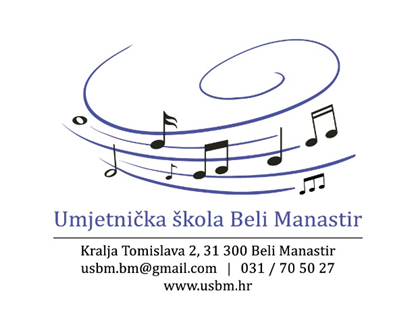 KLASA: 112-10/22-01/01URBROJ: 2100-1-8-22-14U Belom Manastiru, 23. ožujka 2022. godineO B A V I J E S T OR E Z U L T A T I M A   N A T J E Č A J AObavještavaju se kandidati koji su podnijeli prijave na natječaj objavljen 21. veljače 2022. godine, na mrežnoj stranici i oglasnoj ploči Hrvatskog zavoda za zapošljavanje i mrežnoj stranici i oglasnoj ploči Umjetničke škole Beli Manastir, Beli Manastir www.usbm.hr  da su uz prethodnu suglasnost Školskog odbora izabrani slijedeći kandidat:1. Antonija Blažević, sveučilišni specijalist kreativne terapije –za radno mjesto učiteljice klasičnog baleta, na određeno nepuno radno vrijeme, mjesto rada Beli Manastir,2. Nebojša Ilijev, glazbenik klavirist – za radno mjesto učitelja klavira, na određeno nepuno radno vrijeme, mjesto rada Kneževi Vinogradi,3. Ioan Pauna, akademski glazbenik violinist – vanjski suradnik za violinuObjavom rezultata na mrežnoj stranici Umjetničke škole Beli Manastir smatra se da su svi kandidati obaviješteni o rezultatima natječaja.Obavijest o izboru kandidata objavljena je dana 23. ožujka 2022. godine na mrežnoj stranici Umjetničke škole Beli Manastir www.usbm.hr i oglasnoj ploči škole.Ravnatelj:______________________Miloš Grubić, prof.